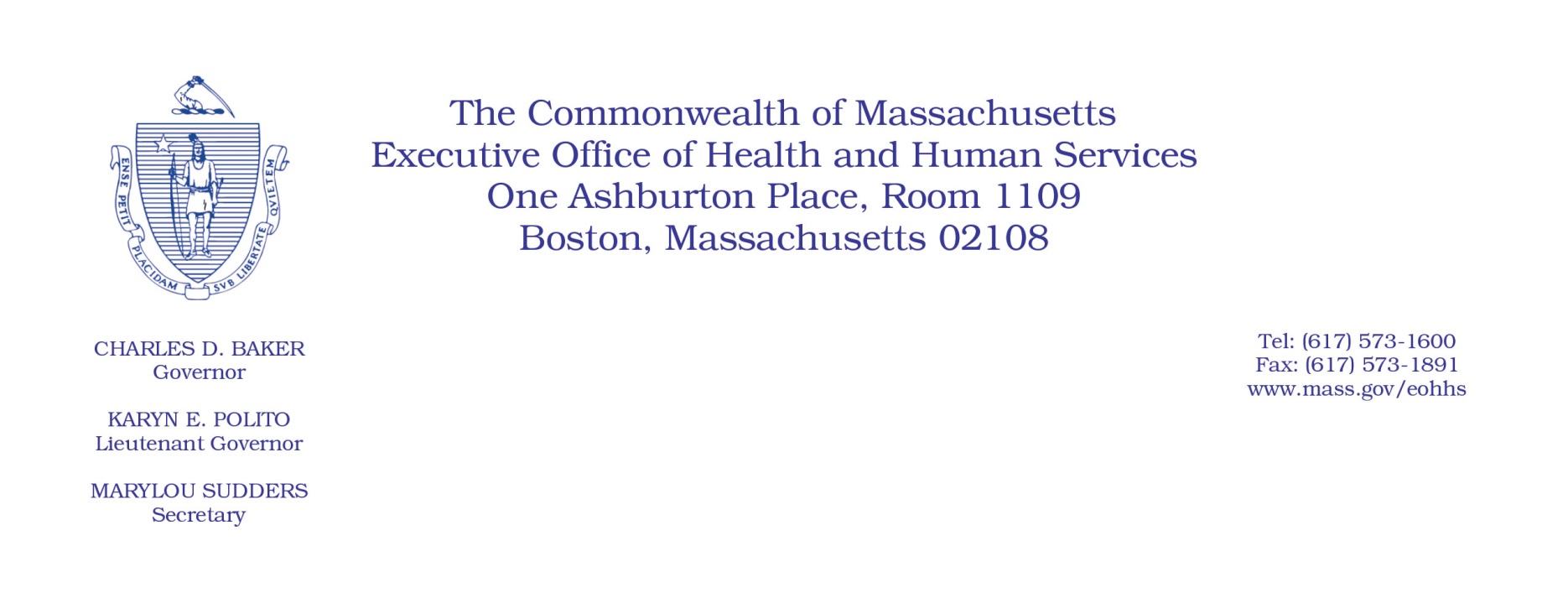 Administrative Bulletin 19-04101 CMR 316.00: Surgery and Anesthesia101 CMR 317.00: Medicine101 CMR 318.00: RadiologyEffective January 1, 20192019 CPT/HCPCS Coding Updates; and Certain Ophthalmological Service Code Updates Applicable to PhysiciansPart I:  2019 CPT/HCPCS Coding UpdatesIn accordance with 101 CMR 316.01(4), 101 CMR 317.01(4), and 101 CMR 318.01(4): Coding Updates and Corrections, the Executive Office of Health and Human Services (EOHHS) is adding new service codes and deleting outdated codes, effective for dates of service on and after January 1, 2019. The following lists specify those codes that have been added and codes that have been deleted, which are followed by crosswalks identifying replacement codes for applicable deleted codes. For entirely new codes that require new pricing and have Medicare-assigned relative value units (RVUs) (or, for applicable services, Medicare rates), inclusive of cases involving multiple new codes that crosswalk to a single deleted code, rates for the 2019 additions are calculated according to the rate methodology used in setting physician rates. Rates for new codes with one-to-one crosswalks to deleted codes are set at the payment rate of the deleted code. All other codes listed in Part I of this bulletin that require pricing are reimbursed by individual consideration (I.C.). Rates listed in this administrative bulletin are applicable until revised rates are issued by the EOHHS. Deleted codes are not available for use for dates of service after December 31, 2018.101 CMR 316.00: Surgery and Anesthesia—Added Codes101 CMR 316.00: Surgery and Anesthesia—Deleted Codes101 CMR 316.00: Surgery and Anesthesia—Crosswalk101 CMR 316.00: Surgery and Anesthesia Rates101 CMR 317.00: Medicine—Added Codes101 CMR 317.00: Medicine—Deleted Codes101 CMR 317.00: Medicine—Crosswalk101 CMR 317.00: Medicine Rates101 CMR 318.00: Radiology—Added Codes101 CMR 318.00: Radiology—Deleted Codes101 CMR 318.00: Radiology—Crosswalk101 CMR 318.00: Radiology RatesPart II:  Certain Ophthalmological Service Code Updates Applicable to PhysiciansIn accordance with 101 CMR 317.01(4) and 317.01(5), EOHHS is clarifying its policy on the substantive provisions of 101 CMR 317.03(8) (“Services and Payment Covered Under Other Regulations”), within the Medicine regulation at 101 CMR 317.00, insofar as it pertains to Ophthalmological Service Codes 92002, 92004, 92012, and 92014. Rates for the Ophthalmological Service Codes 92002, 92004, 92012, and 92014 listed in the chart within 101 CMR 317.03(8) will continue to be governed by 101 CMR 315:00 Vision Care Services and Ophthalmic Materials, except when an eligible provider that is a licensed physician is billing those codes in conjunction with a medical (non-routine) diagnosis code. In accordance with 101 CMR 317.01(4) and 317.01(5), EOHHS is also adding service codes 92002, 92004, 92012, and 92014 to the fee schedule within the Medicine regulation (101 CMR 317.00), which have corresponding rates, as identified in the charts below. The respective rates set forth, below, for service codes 92002, 92004, 92012, and 92014 apply only when billed by an eligible provider that is a licensed physician in conjunction with a medical (non-routine) diagnosis code.  These clarifications and updates are effective for dates of service on or after January 1, 2019.  Except as clarified in this Part II, above, 101 CMR 317.03(8) is otherwise unchanged.   101 CMR 317.00: Medicine—Added Ophthalmological Codes101 CMR 317.00: Medicine—Rates for Added Ophthalmological CodesAdded CodeDescription10004Fine needle aspiration of additional lesion10005Fine needle aspiration of first lesion using ultrasound guidance10006Fine needle aspiration of additional lesion using ultrasound guidance10007Fine needle aspiration of first lesion using fluoroscopic guidance10008Fine needle aspiration of additional lesion using fluoroscopic guidance10009Fine needle aspiration of first lesion using CT guidance10010Fine needle aspiration of additional lesion using CT guidance10011Fine needle aspiration of first lesion using MR guidance10012Fine needle aspiration of additional lesion using MR guidance11102Tangential biopsy of single skin lesion11103Tangential biopsy of additional skin lesion11104Punch biopsy of single skin lesion11105Punch biopsy of additional skin lesion11106Incisional biopsy of single skin lesion11107Incisional biopsy of additional skin lesion20932Donor bone and joint graft to joint surface and neighboring bone20933Half-cylindrical donor bone graft20934Cylindrical donor bone graft27369Injection of contrast for imaging of knee joint33274Insertion or replacement of permanent leadless pacemaker into lower right chamber of heart via catheter using imaging guidance33275Removal of permanent leadless pacemaker into lower right chamber of heart via catheter using imaging guidance33285Insertion of heart rhythm monitor under skin33286Removal of heart rhythm monitor from under skin33289Insertion of wireless pressure sensor into lung artery via catheter33440Replacement of aortic valve by translocation of pulmonary valve, replacement of pulmonary valve with conduit, and enlargement of outflow tract from left lower chamber of heart33866Graft to half of aortic artery arch36572Insertion of central venous catheter for infusion using imaging guidance, patient younger than 5 years36573Insertion of central venous catheter for infusion using imaging guidance, patient 5 years or older38531Open biopsy or excision of lymph nodes in groin43762Replacement of stomach stoma tube accessed through skin43763Replacement of stomach stoma tube accessed through skin with revision of stoma opening50436Enlargement of existing opening into urinary tract accessed through skin using imaging guidance50437Enlargement of existing opening into urinary tract accessed through skin and creation of new access into urine collecting system of kidney, using imaging guidance53854Destruction of prostate tissue accessed through urethra using radiofrequency generated water vapor heat therapyDeleted CodeDescription10022Fine needle aspiration using imaging guidance11100Biopsy of single growth of skin and/or tissue11101Biopsy of each additional growth of skin and/or tissue20005Incision and drainage of soft tissue abscess27370Injection of contract for X-ray imaging of knee31595Severing of nerve of one side of voice box33282Implantation patient-activated heart monitoring device33284Removal of implantable patient-activated heart monitoring device41500Wiring of tongue to jaw bone43760Change of stomach feeding, accessed through the skin46762Repair of anal muscle to correct incontinence with implant, adult50395Dilation of kidney and/or urinary duct (ureter) with creation of drainage tract, accessed through the skin61332Exploration and biopsy of eye bone61480Excision of skull to sever a nerve tract to midbrain61610Incision or tying of carotid artery at skull base with graft61612Incision or tying of carotid artery at skull base with graft63615Stereotactic biopsy, aspiration, or removal of spinal cord growth64508Injection of anesthetic agent, carotid sinus nerve64550Application of nerve stimulator electrodes to skin surface66220Removal of protrusion of sclera or corneaDeleted CodeAdds Crosswalk 1:1Adds Crosswalk 1: many1002210005, 10006, 10007, 10008, 10009, 10010, 10011, 100121110011102, 11104, 111061110111103, 11105, 111072737027369332823328533284332864376043762, 437635039550436, 50437CodeNon-Facility FeeFacility FeeGlobalProfessional Component FeeTechnical Component Fee10004$42.22$35.06---10005$103.11$58.66---10006$48.29$39.93---10007$236.40$75.60---10008$132.82$49.28---10009$388.83$91.40---10010$233.57$66.81---10011--I.C.--10012--I.C.--11102$81.69$32.17---11103$43.99$18.63---11104$102.70$40.35---11105$50.36$22.02---11106$124.27$49.09---11107$59.36$26.25---20932--$576.04--20933--$528.36--20934--$575.77--27369$126.63$39.29---33274--$400.95--33275--$425.11--33285--$184.81--33286--$163.88--33289--$266.22--33440--$2739.35--33866--$833.22--36572$350.08$74.13---36573$329.47$68.44---38531--$356.54--43762$186.14$30.41---43763$275.59$67.95---50436--$122.80--50437--$204.31--53854$1536.47$308.54---Added CodeDescription90689Inactivated quadrivalent influenza vaccine for injection into muscle, 0.25 ml dosage92273Full field recording of retinal electrical responses to external stimuli with interpretation and report92274Multifocal recording of retinal electrical responses to external stimuli with interpretation and report93264Remote monitoring of wireless pressure sensor in lung artery with qualified health care professional analysis, review, and report95836Recording of brain cortex electrical responses to implanted stimulation device with interpretation and report95976Electronic analysis of implanted brain, spinal cord or peripheral stimulation device with simple cranial nerve stimulator programming95977Electronic analysis of implanted brain, spinal cord or peripheral stimulation device with complex cranial nerve stimulator programming95983Electronic analysis of implanted brain, spinal cord or peripheral stimulation device with brain stimulator programming, first 15 minutes face-to-face time with qualified health care professional95984Electronic analysis of implanted brain, spinal cord or peripheral stimulation device with brain stimulator programming, additional 15 minutes face-to-face time with qualified health care professional96112Developmental test administration by qualified health care professional with interpretation and report, first 60 minutes96113Developmental test administration by qualified health care professional with interpretation and report, additional 30 minutes96121Neurobehavioral status examination by qualified health care professional with interpretation and report, additional 60 minutes96130Psychological testing evaluation by qualified health care professional, first 60 minutes96131Psychological testing evaluation by qualified health care professional, additional 60 minutes96132Neuropsychological testing evaluation by qualified health care professional, first 60 minutes96133Neuropsychological testing evaluation by qualified health care professional, additional 60 minutes96136Psychological or neuropsychological test administration and scoring by qualified health care professional, first 30 minutes96137Psychological or neuropsychological test administration and scoring by qualified health care professional, additional 30 minutes96138Psychological or neuropsychological test administration and scoring by technician, first 30 minutes96139Psychological or neuropsychological test administration and scoring by technician, additional 30 minutes96146Psychological or neuropsychological test administration and scoring by single standardized instrument via electronic platform with automated result97151Behavior identification assessment by qualified health care professional, each 15 minutes97152Behavior identification assessment by technician under direction of qualified health care professional, each 15 minutes97153Adaptive behavior treatment by protocol, administered by technician under direction of qualified health care professional to one patient, each 15 minutes97154Adaptive behavior treatment by protocol, administered by technician under direction of qualified health care professional to multiple patients, each 15 minutes97155Adaptive behavior treatment with protocol modification administered by qualified health care professional to one patient, each 15 minutes97156Family adaptive behavior treatment guidance by qualified health care professional (with or without patient present), each 15 minutes97157Family adaptive behavior treatment guidance by qualified health care professional without patient present, each 15 minutes97158Group adaptive behavior treatment with protocol modification administered by qualified health care professional to multiple patients, each 15 minutes99451Telephone or internet assessment and management service provided by consultative physician with written report, 5 minutes or more of medical consultative discussion and review99452Telephone or internet referral service, 30 minutes99453Remote monitoring of physiologic parameters, initial set-up and patient education on use of equipment99454Remote monitoring of physiologic parameters, initial supply of devices with daily recordings or programmed alerts transmission, each 30 days99457Remote monitoring of physiologic parameters management services, 20 minutes or more of qualified health care professional time per calendar month99491Chronic care management services by qualified health care professional, 30 minutes or more per calendar monthJ0567Injection, cerliponase alfa, 1 mgJ0584Injection, burosumab-twza 1 mgJ0599Injection, c-1 esterase inhibitor (human), (haegarda), 10 unitsJ0841Injection, crotalidae immune f(ab')2 (equine), 120 mgJ1301Injection, edaravone, 1 mgJ1628Injection, guselkumab, 1 mgJ1746Injection, ibalizumab-uiyk, 10 mgJ2062Loxapine for inhalation, 1 mgJ2797Injection, rolapitant, 0.5 mgJ3245Injection, tildrakizumab, 1 mgJ3316Injection, triptorelin, extended-release, 3.75 mgJ3397Injection, vestronidase alfa-vjbk, 1 mgJ3398Injection, voretigene neparvovec-rzyl, 1 billion vector genomesJ3591Unclassified drug or biological used for esrd on dialysisJ7177Injection, human fibrinogen concentrate (fibryga), 1 mgJ7203Injection factor ix, (antihemophilic factor, recombinant), glycopegylated, (rebinyn), 1 iuJ7318Hyaluronan or derivative, durolane, for intra-articular injection, 1 mgJ7329Hyaluronan or derivative, trivisc, for intra-articular injection, 1 mgJ9057Injection, copanlisib, 1 mgJ9173Injection, durvalumab, 10 mgJ9229Injection, inotuzumab ozogamicin, 0.1 mgQ2042Tisagenlecleucel, up to 600 million car-positive viable t cells, including leukapheresis and dose preparation procedures, per therapeutic doseQ4183Surgigraft, per square centimeterQ4184Cellesta, per square centimeterQ4185Cellesta flowable amnion (25 mg per cc); per 0.5 ccQ4187Epicord, per square centimeterQ4188Amnioarmor, per square centimeterQ4189Artacent ac, 1 mgQ4190Artacent ac, per square centimeterQ4191Restorigin, per square centimeterQ4192Restorigin, 1 ccQ4193Coll-e-derm, per square centimeterQ4194Novachor, per square centimeterQ4197Puraply xt, per square centimeterQ4198Genesis amniotic membrane, per square centimeterQ4200Skin te, per square centimeterQ4201Matrion, per square centimeterQ4202Keroxx (2.5g/cc), 1ccQ4203Derma-gide, per square centimeterQ4204Xwrap, per square centimeterQ5107Injection, bevacizumab-awwb, biosimilar, (mvasi), 10 mgQ5109Injection, infliximab-qbtx, biosimilar, (ixifi), 10 mgDeleted CodeDescription92275Recording of retinal electrical responses to external stimuli95974Electronic analysis and programming of implanted complex cranial neurostimulator generator system during or after surgery, first hour95975Electronic analysis and programming of implanted complex cranial neurostimulator generator system during or after surgery95978Electronic analysis and programming of implanted complex deep brain neurostimulator generator system, first hour95979Electronic analysis and programming of implanted complex deep brain neurostimulator generator system96101Psychological testing with interpretation and report by psychologist or physician per hour96102Psychological testing with interpretation and report by technician per hour96103Psychological testing with interpretation and report by computer96111Developmental testing96118Neuropsychological testing, interpretation, and report by psychologist or physician per hour96119Neuropsychological testing by technician with interpretation and report by a qualified healthcare professional per hour96120Neuropsychological testing by a computer with interpretation and report by a qualified healthcare professional99090Analysis of clinical data stored in computersDeleted CodeAdds Crosswalk 1:1Adds Crosswalk 1: many9227592273, 922749597495976, 959779597595976, 959779597895983, 959849597995983, 959849611196112, 96113CodeNon-Facility FeeFacility FeeGlobalProfessional Component FeeTechnical Component FeeTechnical Component Fee90689--I.C.--92273--$110.97$29.84$81.1392274--$74.78$26.46$48.3193264$41.08 $28.55---95836--$88.07--95976$32.62 $32.02---95977$43.31$42.71---95983$41.06$40.46---95984$35.71$35.41---96112$107.47$100.90---96113$47.93$46.14---96121$64.70$61.42---96130$91.72$85.75---96131$69.74$65.27---96132$103.97$83.98---96133$79.29$64.37---96136$38.22$19.42---96137$35.48$15.20---96138--$32.20--96139--$32.20--96146-- $1.77--97151--I.C.--97152--I.C.--97153--I.C.--97154--I.C.--97155--I.C.--97156--I.C.--97157--I.C.--97158--I.C.--99451--$29.15--99452--$29.15--99453--$16.09--99454--$53.09--99457$41.03$25.22---99491--$65.65--J0567--I.C.--J0584--I.C.--J0599--I.C.--J0841--I.C.--J1301--I.C.--J1628--I.C.--J1746--I.C.--J2062--I.C.--J2797--I.C.--J3245--I.C.--J3316--I.C.--J3397--I.C.--J3398--I.C.--J3591--I.C.--J7177--I.C.--J7203--I.C.--J7318--I.C.--J7329--I.C.--J9057--I.C.--J9173--I.C.--J9229--I.C.--Q2042--I.C.--Q4183--I.C.--Q4184--I.C.--Q4185--I.C.--Q4187--I.C.--Q4188--I.C.--Q4189--I.C.--Q4190--I.C.--Q4191--I.C.--Q4192--I.C.--Q4193--I.C.--Q4194--I.C.--Q4197--I.C.--Q4198--I.C.--Q4200--I.C.--Q4201--I.C.--Q4202--I.C.--Q4203--I.C.--Q4204--I.C.--Q5107--I.C.--Q5109--I.C.--Added CodeDescription76391Magnetic resonance (eg, vibration) elastography76978Ultrasound using targeted microbubble contrast of first lesion76979Ultrasound using targeted microbubble contrast of additional lesion76981Elastography ultrasound of organ tissue76982Elastography ultrasound of first lesion76983Elastography ultrasound of additional lesion77046MRI of one breast77047MRI of both breasts77048MRI of one breast with and without contrast77049MRI of both breasts with and without contrastDeleted CodeDescription76001Imaging guidance for procedure, more than 1 hour77058MRI scan of one breast with contrast77059MRI scan of both breasts with contrast78270Vitamin B-12 absorption study78271Vitamin B-12 absorption study with factor necessary for absorption78272Vitamin B-12 absorption study without then with factor necessary for absorptionDeleted CodeAdds Crosswalk 1:1Adds Crosswalk 1: many7705877046, 770487705977047, 77049CodeNon-Facility FeeFacility FeeGlobalProfessional Component FeeTechnical Component Fee76391--$257.96$44.22$213.7476978--$269.53$64.30$205.2376979--$183.60$33.84$149.7676981--  $89.10$23.78 $65.3276982-- $79.55$23.78 $55.7776983-- $48.49$20.15 $28.3477046--$269.78$57.61$212.1777047--$275.55$63.77$211.7877048--$364.34$83.32$281.0277049--$370.79$91.15$279.64CodeDescription92002Eye and medical examination for diagnosis and treatment, new patient92004Eye and medical examination for diagnosis and treatment, new patient, 1 or more visits92012Eye and medical examination for diagnosis and treatment, established patient92014Eye and medical examination for diagnosis and treatment, established patient, 1 or more visitsCodeNon-Facility FeeFacility FeeGlobalProfessional Component FeeTechnical Component Fee92002$64.83$37.29---92004$118.12$77.85---92012$68.15$41.20---92014$98.56$62.44---